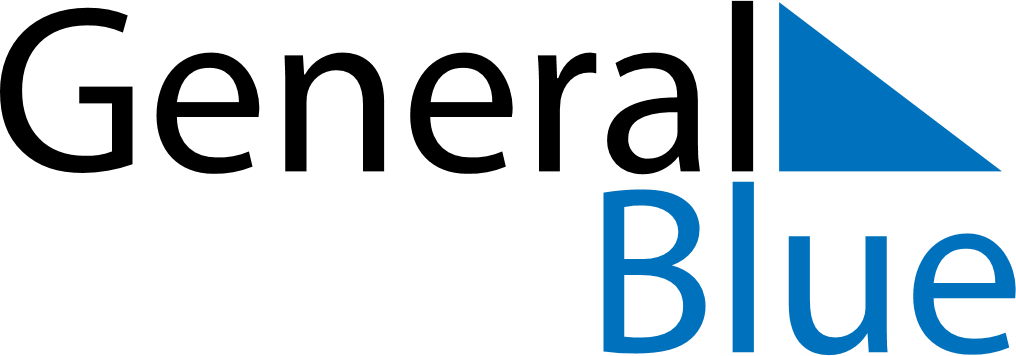 October 2018October 2018October 2018AustriaAustriaSUNMONTUEWEDTHUFRISAT123456789101112131415161718192021222324252627National Holiday28293031